ГРАФИКпроведения вебинара для учителей образовательной платформой «Учи.ру»Образовательная платформа «Учи.ру» приглашает учителей начальной школы, общеобразовательных учреждений принять участие в вебинаре на тему: «Образовательная платформа Учи.ру: комплексное решение для организации дистанционного обучения» На вебинаре педагоги познакомятся с возможностями организации эффективной работы с разноуровневыми детьми при помощи инструментов всероссийской образовательной платформы «Учи.ру». Научатся применять в образовательном процессе различные сервисы платформы «Учи.ру», обеспечивающие непрерывную и качественную работу учеников. По итогам выполнения практического задания педагоги могут получить сертификат, подтверждающий уровень цифровых компетенций.Вебинар состоит из двух частей: Часть 1«Использование сервисов платформы «Учи.ру» для индивидуальной работы с одарёнными детьми на платформе "Учи.ру"»:• условия организации эффективной работы с одаренными детьми;•работа ученика на «Учи.ру», индивидуальная образовательная траектория;• система мотивации и поощрения одаренных детей на платформе «Учи.ру»;• инструменты платформы «Учи.ру» для выстраивания индивидуальной работы с высокомотивированными детьми: задания повышенного уровня сложности, олимпиадное движение «Учи.ру», статистика и портфолио.Часть 2«Организация эффективной работы с неуспевающими детьми на платформе "Учи.ру"»:• условия организации эффективной работы с неуспевающими детьми;•повышение интереса ученика к предмету за счет геймификации и индивидуальной работы с учеником;•устранение пробелов в знаниях обучающихся с помощью встроенных алгоритмов Учи.ру;  • инструменты платформы «Учи.ру» для выстраивания индивидуальной работы с неуспевающими детьми: встроенная система отработки ошибок, смена программы, марафоны «Учи.ру», статистика и портфолио.Ответы на вопросы и подведение итогов.Просим Вас ознакомить учителей ваших образовательных учреждений с графиком вебинаров образовательной платформы Учи.ру и рекомендовать учителям принять участие. Дата и время проведения вебинара:Регистрация учителей на вебинар по ссылке:  https://uchi.ru/2020/checkinou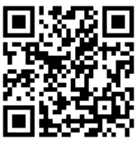 ДатаВремяПредметКоличество участниковСсылка для подключения03.09.202015.00-17.00начальная школаMin 50 человекhttps://pruffme.com/landing/u151497/R0309